Name:				Teacher:					Class:6.1 Numbers and the Number SystemAssessmentsName:				Teacher:					Class:6.1 Numbers and the Number SystemAssessments6.1 Numbers and the Number System						Date:Diagnosis (to be taken before the topic is taught)6.1 Numbers and the Number System						Date:Test (to be taken after the topic is taught)You need to learn to:Pre-learning assessmentPost-learning assessment1. Read and write numbers up to 10 000 0001,2,31,2,32. Compare numbers up to 10 000 0001,2,31,2,33. Determine the value of each digit up to 10 000 0001,2,31,2,34. State the value of a digit up to 3 decimal places1,2,31,2,35. Round numbers up to 3 decimal places1,2,31,2,36. Use negative numbers in context1,2,31,2,37. Calculate intervals across 01,2,31,2,38. Order negative numbers1,2,31,2,39. Identify types of number (square, prime, factor, multiple)1,2,31,2,310. Identify common factors and multiples of numbers (2 or more)1,2,31,2,311. Identify and define a prime number1,2,31,2,312. To be able to test if a number is prime1,2,31,2,313. Multiply and divide whole numbers by 10, 100, 10001,2,31,2,314. Multiply and divide decimals by 10, 100, 10001,2,31,2,315. Convert numbers (up to 16) to and from Binary1,2,31,2,3AssessmentWhat score I think I’ll get out of 40(complete before assessment)What score I did get out of 40(complete after assessment)Diagnosis assessment/40    =             %/40    =             %Test assessment/40    =             %/40    =             %You need to learn to:Pre-learning assessmentPost-learning assessment1. Read and write numbers up to 10 000 0001,2,31,2,32. Compare numbers up to 10 000 0001,2,31,2,33. Determine the value of each digit up to 10 000 0001,2,31,2,34. State the value of a digit up to 3 decimal places1,2,31,2,35. Round numbers up to 3 decimal places1,2,31,2,36. Use negative numbers in context1,2,31,2,37. Calculate intervals across 01,2,31,2,38. Order negative numbers1,2,31,2,39. Identify types of number (square, prime, factor, multiple)1,2,31,2,310. Identify common factors and multiples of numbers (2 or more)1,2,31,2,311. Identify and define a prime number1,2,31,2,312. To be able to test if a number is prime1,2,31,2,313. Multiply and divide whole numbers by 10, 100, 10001,2,31,2,314. Multiply and divide decimals by 10, 100, 10001,2,31,2,315. Convert numbers (up to 16) to and from Binary1,2,31,2,3AssessmentWhat score I think I’ll get out of 40(complete before assessment)What score I did get out of 40(complete after assessment)Diagnosis assessment/40    =             %/40    =             %Test assessment/40    =             %/40    =             %Question n.o.QuestionWorkings and answer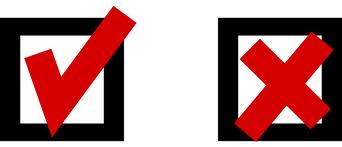 1Write the number 327 043 in wordsWrite the number 3 million, twenty three thousand, four hundred and six.(2)2Put the following numbers in order from smallest to largest.303 508 ;         289, 599 ;        11 658 752;   998 889 ;       11 700 000 ;     93 234 (1)3Write the value of the underlined digit in each number.432 56734 56726 235 143(3)4Write the value of the underlined digit in each number.34.68239.37540.008(3)5Round the following3.645 to 1 d.p22.7438 to 2dp36.36782 to 3dp(3)6The temperature in a freezer is lowered by 2 degrees. If the starting temperature is -3o, what is temperature after the decrease?(1)7Evaluate 13 – 84 – 91 – 1024 - 30(4)8Put the following numbers in order from smallest to largest:-7,   -5,   3,   -11,   5,   -9,   0 (1)9From the list of numbers3,   6,  8,   12,   15,  28,   36,  40Write downA factor of 40A prime numberA square numberA multiple of 7(4)10Write down a common factor of 12 and 15.Write down a common multiple of 12 and 10(2)11Complete the sentence7  (is/ is not)  a prime number because …..(1)12Show that 51  (is/ is not)  prime(1)13Calculate34 x 10036000 ÷ 100585 ÷ 10357 x 1000(4)14Calculate3.65 x 10864.65 ÷ 1008.04 x 10005.05  ÷ 1000(4)15Convert the following numbers to Binary6515Convert the following Binary numbers to base 10.101001001001(6)Question n.o.QuestionWorkings and answer1Write the number 4 205 470 in wordsWrite the number four hundred and twenty three thousand, seven hundred and six.(2)2Put the following numbers in order from smallest to largest.843 508 ;           689, 509  ;     10 458 762;   998 889 ;         11 308 045 ;      89 284 (1)3Write the value of the underlined digit in each number.432 56734 56726 235 143a)                                               b)(3)4Write the value of the underlined digit in each number.34.68239.37540.0456(3)5Round the following23.3497 to 1 dp28.863 to 2dp43.3678 to 3dp54.995 to 2 dp(3)6The temperature in a freezer is lowered by 4 degrees. If the starting temperature is -6o, what is temperature after the decrease?(1)7Evaluate 3 – 72 – 1334 - 50(4)8Put the following numbers in order from smallest to largest:-5,   -7,   11,   -3,   9,   -5,   0 (1)9From the list of numbers   6,   7,   11,   12,   27,  28,   49,   40Write downA factor of 28A prime numberA square numberA multiple of 9(4)10Write down a common factor of 18 and 24.Write down a common multiple of 6 and 15(2)11Complete the sentence1 is/ is not a prime number because …..(1)12Show that 127 is/ is not prime(1)13Calculate56 x 10078000 ÷ 100486 ÷ 10963 x 1000(4)14Calculate763.65 ÷ 10034.04 x 10007.09  ÷ 1000(4)15Convert the following numbers to Binary4911Convert the following Binary numbers to base 10.011010101001(6)